         REPUBLICA  MOLDOVA	     	                              РЕСПУБЛИКА  МОЛДОВА        CONSILIUL   RAIONAL 	  		    РАЙОННЫЙ СОВЕТRÎŞCANI 						       РЫШКАНЬProiectDecizia Nr.05/din 13 decembrie 2022Cu privire la prelungirea termenelor de valabilitatea unor contracte de locațiune a încăperilornelocative, proprietate publcă Consiliului Raional RîșcaniÎn temeiul art. 43 alin. (1) lit. c), d)  și art. 77 alin. (2) din Legea nr. 436/2006 privind administrația publică locală, art. 9 din Legea nr.523/1999 cu privire la proprietatea publică a unităţilor administrativ-teritoriale, art.9 alin.(1), (2) lit.h, art. 17 din Legea nr.121/2007 privind administrarea și deetatizarea proprietății publice, art. 1280 al Codului Civil, Hotărârea Guvernului Nr.483  /2008, pentru aprobarea Regulamentului cu privire la modul de dare în locațiune, ținând cont de Decizia Consiliului raional Rîșcani Nr.07/05 din 24 decembrie 2021 Cu privire la prelungirea termenelor de valabilitate a unor contracte de locațiune a încăperilornelocative, proprietate publcă Consiliului Raional Rîșcani,Consiliul Raional DECIDE:Se acceptă prelungirea pe un termen de 1 an a relațiilor contractuale și a termenului de valabilitate a contractelor de locațiune cu locatarii încăperilor nelocative proprietate publică a Consiliului raional Rîșcani, conform anexei nr.1.    Se stabilește că locatarii încăperilor, în termen de o lună, vor semna cu Consiliul raional Rîșcani contractele de locațiune noi și vor achita plata pentru locațiune și serviciile comunale, conform facturilor prezentate.Nu se acceptă prelungirea contractelor de locațiune cu locatarii încăperilor nelocative proprietatea Consiliului raional Rîșcani, conform anexei nr.2.     Se acordă împuterniciri Președintelui raionului Rîșcani, dl Vasile Secrieru, privind semnarea contractelor de locațiune noi.Se desemnează responsabil de executarea prezentei decizii vicepreședintele dl Igor Culic în termen de până la 31 ianuarie 2023.6. Сontrolul executării deciziei se pune în sarcina comisiei consultative de specialitate pentru activități economico-financiare și comerț.Președinte al ședinței Consiliului RaionalSecretară a Consiliului raional                                    Rodica POSTOLACHIConform originalului:Secretară  a  Consiliului Raional                     	         R.Postolachi         Notă InformativăLa proiectul de decizie ,,Cu privire la prelungirea termenelor de valabilitatea unor contracte de locațiune a încăperilor nelocative proprietate publică Consiliului raional Rîșcani” 1. Denumirea autorului și după caz a participanților la elaborarea proiectului: Proiectul de decizie ,,Cu privire la prelungirea termenelor de valabilitate a unor contracte de locațiune a încăperilor nelocative proprietatea Consiliului raional Rîșcani” a fost elaborat de către Serviciul Relații Funciare și Cadastru.2. Condițiile  ce au impus la elaborarea proiectului de act normativ și finalitățile urmărite: Dat fiind faptul că la data de 31 decembrie 2022 expiră termenul contractelor de locațiune cu locatarii  încăperilor nelocative proprietatea Consiliului raional Rîșcani, este necesar de a prelungi prin acordul părților contractele de locațiune pe un termen de până la 31.12.2023. 3. Principalele prevederi ale proiectului şi evidenţierea elementelor noi:Prezentul proiect de decizie prevede  prelungirea relațiilor contractuale și a termenului de valabilitate a contractelor de locațiune cu locatarii încăperilor nelocative proprietatea Consiliului raional Rîșcani, conform anexei nr.1 și neacceptarea prelungirii contractelor de locațiune cu locatarii încăperilor  nelocative proprietatea Consiliului raional Rîșcani, conform anexei nr.2.       4. Fundamentarea economico-financiară: implementarea acestui proiect de decizie nu necesită mijloace financiare suplimentare. 5. Modul de încorporare a actului în cadrul normativ în vigoare: Temei legal pentru adoptarea deciziei sunt: art. 43 alin. (1) lit. c), d)  și art. 77 alin. (2) din Legea nr. 436/2006 privind administrația publică locală, art. 9 din Legea nr.523/1999 cu privire la proprietatea publică a unităţilor administrativ-teritoriale, art.9 alin.(1), (2) lit.h, art. 17 din Legea nr.121/2007 privind administrarea și deetatizarea proprietății publice, art. 1280 al Codului Civil al R. Moldova, Hotărârea Guvernului Nr.483  din 29.03.2008,  pentru aprobarea Regulamentului cu privire la modul de dare în locațiune. 6. Avizarea și consultarea publică a proiectului: În scopul respectării prevederilor Legii nr. 239/2008 privind transparența în procesul decizional, proiectul a fost plasat pe pagina web a Consiliului raional www.consiliulriscani.md la directoriul Transparența decizională, secțiunea Consultări publice ale proiectelor. Proiectul de decizie se discută în cadrul consultărilor publice și se prezintă comisiilor de specialitate pentru avizare, și se propune Consiliului raional pentru examinare și aprobare.7. Constatările expertizei juridice. Proiectul de decizie a fost examinat de serviciul juridic al Aparatului Președintelui, care a confirmat că decizia corespunde normelor legale.Secretară  a  Consiliului Raional                     	         R.Postolachi         Anexa nr.1, la decizia Consiliului raional nr.05/ din 13 decembrie 2022Anexa nr.1, la decizia Consiliului raional nr.05/ din 13 decembrie 2022Anexa nr.1, la decizia Consiliului raional nr.05/ din 13 decembrie 2022Anexa nr.1, la decizia Consiliului raional nr.05/ din 13 decembrie 2022Anexa nr.1, la decizia Consiliului raional nr.05/ din 13 decembrie 2022Anexa nr.1, la decizia Consiliului raional nr.05/ din 13 decembrie 2022Anexa nr.1, la decizia Consiliului raional nr.05/ din 13 decembrie 2022Anexa nr.1, la decizia Consiliului raional nr.05/ din 13 decembrie 2022Anexa nr.1, la decizia Consiliului raional nr.05/ din 13 decembrie 2022Nr.crt.Denumirea locataruluiData înregistrării cererii locataruluiNumărul și data contractului de locațiuneAdresa obiectuluiSuprafața m2Destinația de utilizare a obiectului locațiuniiTermenul locațiunii Notă1.                   2        3             4         5        6       7      8       91.Cancelaria de Stat a R. Moldova16.12.2021nr. 11/16  din 06.01.2022str.Independenței nr.2434,7 m21 an-ex.31.12.2022Cu plata pentru locațiune2.Societatea Vânătorilor și Pescarilor din Moldova14.12.2021nr. 1 din 30.12.2021str.Independenței nr.2417,5 m21 anex.31.12.2022Cu plata pentru locațiune3.Consiliul raional Rîșcani al Federației Sindicale a Educației și Științei14.12.2021nr.  2 din 30.12.2021str.Independenței nr.2417,7 m21 anex.31.12.2022Cu plata pentru locațiune4.Uniunea Teritorială a Sindicatelor din Agricultură și Alimentație «AGROINDSIND» a raionului Rîșcani12.12. 2021nr. 3 din 30.12.2021 str.Independenței nr.2417,2  m21 anex.31.12.2022Cu plata pentru locațiune5.ÎI «OPTICA-TRUBACIOVA»20.12.2021nr.4  din 30.12.2021str.Independenței nr.5911,5 m21 anex.31.12.2022Cu plata pentru locațiune6.Secrieru Valeriu01.12.2021nr.6  din 30.12.2021str.Independenței nr.5911,9  m21 anex.31.12.2022Cu plata pentru locațiune7.Asociația Obștească «Asociația Nevăzătorilor din Moldova»20.12.2021nr.7 din 30.12.2021str.Independenței nr.2420,1 m21 anex.31.12.2022Fără plată pentru locațiune8.Procuratura Generală a RM 22.12.2021nr.8  din 30.12.2021str.Independenței nr.24162,6 m21 an ex.31.12.2022Cu plata pentru locațiune 9.Inspectoratul de Stat pentru Supravegherea Tehnică «INTEHAGRO» 30.12.2021nr.9 din 30.12.2021str.Independenței nr.24 17,3 m21 anex.31.12.2022Cu plată pentru locațiune10.Compania Națională de Asigurări în Medicină 16.12.2021nr.10 din 30.12.2021Testemițanu nr.6, et.19,9 m21 anex.31.12.2022Cu plată pentru locațiune11.Serviciul Fiscal de Stat 22.12.2021nr.1/15 din 03.01.2022Independenței nr.38 273,7  m21 an ex.31.12.2022Cu plată pentru locațiune12.Inspectoratului pentru Protecția Mediului31.03.2022nr.12 din 30.12.2021str.Independenței nr.2450,9 m21 an  ex.31.12.2022Cu plata pentru locațiune 13.Inspectoratului de Stat al Muncii30.12.2021nr.13 din 30.12.2021str.Independenței nr.2417,1 m21 an ex.31.12.2022Cu plata pentru locațiune 14.Instituției Publice «Centrul de Tehnologii Informaționale în Finanțe»30.12.2022nr. 14 din30.12.2022str.Independenței nr.2414,0 m21 an ex.31.12.2022Cu plata pentru locațiune 15.SRL «ENERGOGRUP PROIECT»22.02.2022nr.16 din 22.02.2022str.Independenței nr.2415,4 m21 anex.31.12.2022Cu plata pentru locațiune 16.SRL «ELECHSERVICE-GRUP »22.02.2022nr.17 din 22.02.2022str.Independenței nr.2416,5 m21 anex.31.12.2022Cu plata pentru locațiune 17.SRL «CON-FIRMO»22.02.2022nr.18 din22.02.2022str.Independenței nr.2416,4   m21 anex.31.12.2022Cu plata pentru locațiune 18.Partidul Politic «PAS»22.02.2022nr.19 din 22.02.2022str.Independenței nr.2432,0 m21 anex.31.12.2022Cu plata pentru locațiune 19.AO «Asociația Femeilor de Afaceri din Sectorul Rural»22.02.2022nr.20 din22.02.2022str.Independenței nr.2420,5 m21 anex.31.12.2022Cu plata pentru locațiune 20.Executor judecătoresc Natalia Covaliciuc22.02.2022Nr.21 din22.02.2022str.Independenței nr.2434,4 m2Reziliază contractul1 anex.31.12.2022Cu plata pentru locațiune Anexa nr.2 la decizia Consiliului raional nr.05/    din 13 decembrie 2022Anexa nr.2 la decizia Consiliului raional nr.05/    din 13 decembrie 2022Anexa nr.2 la decizia Consiliului raional nr.05/    din 13 decembrie 2022Anexa nr.2 la decizia Consiliului raional nr.05/    din 13 decembrie 2022Anexa nr.2 la decizia Consiliului raional nr.05/    din 13 decembrie 2022Anexa nr.2 la decizia Consiliului raional nr.05/    din 13 decembrie 2022Anexa nr.2 la decizia Consiliului raional nr.05/    din 13 decembrie 2022Anexa nr.2 la decizia Consiliului raional nr.05/    din 13 decembrie 2022Nr.Crt.Denumirea locataruluiNumărul și data contractului de locațiuneAdresa obiectuluiSuprafața m2Destinația de utilizare a obiectului locațiuniiTermenul locațiunii Data expirării contractului de locațiune1.nr.6 din 30.12.2021str.Independenței nr.5911,9  m2Prestarea serviciilor de kinetoterapie1 an31.12.20222.nr.21  din 22.02.2022str.Independenței nr.2434,4 m2Biroul executorului judecătoresc1 an31.12.20223. nr.5 din 30.12.2021str.Independenței nr.2416,9 m2Prestarea serviciilor de consultare a populației1 an31.12.2022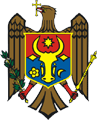 